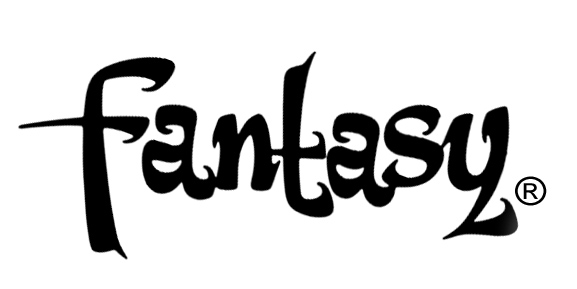 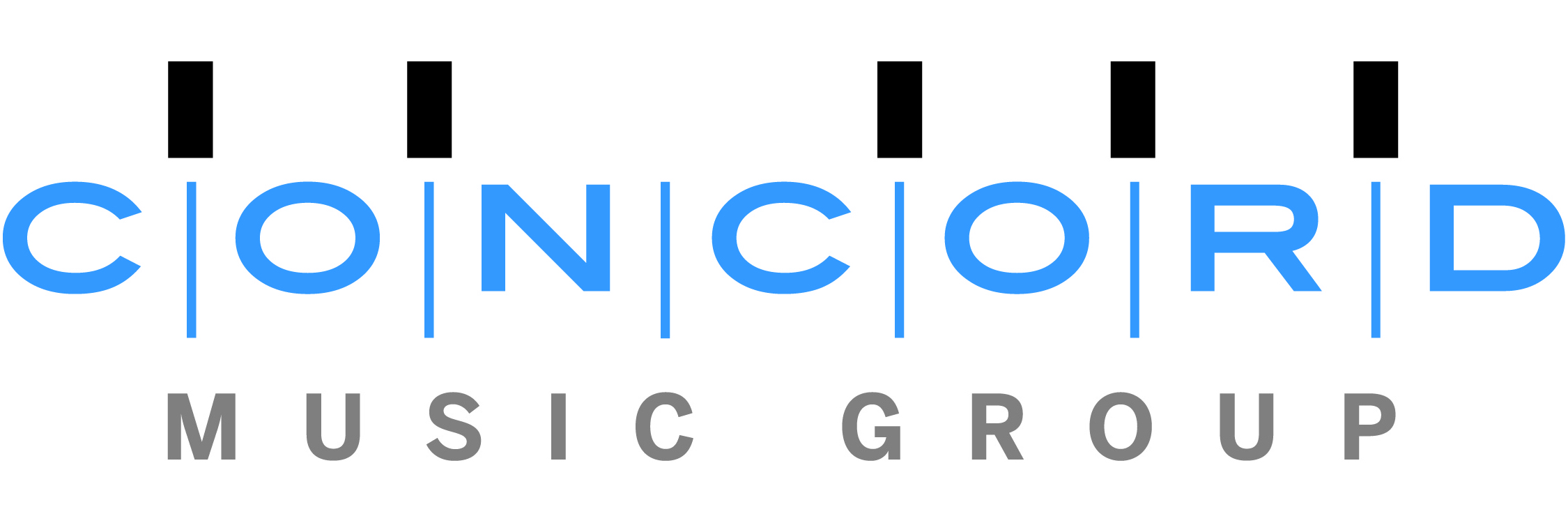 TEDESCHI TRUCKS BAND ANNOUNCES “WHEELS OF SOUL 2016” SUMMER TOUR WITH LOS LOBOS AND NORTH MISSISSIPPI ALLSTARSFOR IMMEDIATE RELEASE – February 1st, 2016 - Tedeschi Trucks Band brings their wildly praised Wheels of Soul tour back on the road this summer, adding Los Lobos and North Mississippi Allstars to their list of “rock ‘n soul” collaborators. Performing at some of the finest outdoor venues in the country, including Colorado’s famous Red Rocks Amphitheatre, Wheels of Soul 2016 will be on the road from July to August (itinerary below).For the latest ticket on sale information, please visit www.tedeschitrucksband.com.Hailed as “a magical night of soul-inspired music” (LA.com),“a show that eclipsed five hours and perhaps every other tour going on this summer” (Vegas Seven), and “THE rock 'n' soul tour for the summer” (USA Today), Wheels of Soul 2015 set the stage for what’s sure to be an incredible 2016 run. Tedeschi Trucks Band, the husband-and-wife team of singer-guitarist Susan Tedeschi and guitar virtuoso Derek Trucks, are fresh off of their January 29th, 2016 release of Let Me Get By, their debut album for Fantasy Records. “One thing we loved about last summer was the collaboration — everyone was game to jump up and play at anytime,” said Trucks, referring to the electrifying moments of last Summer’s Wheels of Soul Tour, when Sharon Jones and members of her band would join TTB for show-stopping 20-person performances each night. “Between Susan and I, David and Cesar, and Luther, there’s a lot of guitar power at our disposal. We’re excited about the possibilities.”Since their inception in 2010, TTB have seen both of their previous albums debut in the Top 15 of the Billboard 200, and won a Grammy for their debut album Revelator, an album hailed by Rolling Stone as a “masterpiece.”  They tour over 200 days of the year and have built a dedicated following around the world, one powerful performance at a time. Recent highlights include four consecutive sold out shows at the Beacon Theatre in NYC, as well as a surprise guest appearance on the debut of the Late Show with Stephen Colbert. NPR has praised Trucks and Tedeschi as “two of the best roots rock musicians of their generation.” Led by Trucks, #16 of the top 100 Guitarists of All Time (Rolling Stone), and powerhouse vocalist Tedeschi, the twelve-piece group enlists two drummers, three vocalists, a three-piece horn section, bass, and a multi-instrumentalist keyboard player for what is a greater-than-the-sum-of-its-parts collective. Their new album ‘Let Me Get By’ is out now via Concord/Fantasy. The Associated Press states, “Tedeschi Trucks Band has already released one of the great records of the year.” Revered rockers from east Los Angeles, Los Lobos, joins the Wheels of Soul tour join the Wheels of Soul Tour with a wealth of experience, excitement and soul. After celebrating their 40th anniversary with the 2013 live album Disconnected In New York City, the hard working, constantly touring band – David Hidalgo, Louie Perez, Cesar Rosas, Conrad Lozano and Steve Berlin – have leapt headfirst into their fifth decade with the September 2015 release of Gates of Gold, their first full length studio album since 2010’s Tin Can Trust (a Grammy nominee for Best Americana Album) and second with Savoy/429 Records. Los Lobos saxophonist Steve Berlin said, "Rarely do we get asked to tour with two of our favorite bands but with this summer's package of us with Tedeschi Trucks and the North Mississippi Allstars, now we have. We can't wait to hit the road with all our pals in both bands, and we look forward to the jamming that will no doubt ensue."The North Mississippi Allstars, crowned “Americana music luminaries” by NPR, are Grammy-nominated Southern blues and roots rock masters. Their most recent record, September 2013’s World Boogie Is Coming, was self-produced at their own Zebra Ranch Studios in Hernando, Mississippi. Composed of Dickinson brothers Luther and Cody, sons of Memphis legendary producer and artist Jim Dickinson, World Boogie Is Coming features special guest appearances by Robert Plant, Duwayne and Gary Burnside, Alvin Youngblood Hart, Sharde Thomas, Chris Chew, Steve Selvidge, Lightnin’ Malcolm and others. On World Boogie Is Coming, the Allstars infuse their Mississippi roots with powerful rock ‘n roll. “We are proud to be with our friends, all of whom participate in carrying on musical traditions while allowing them to evolve and strengthen,” says Luther Dickinson looking ahead to this summer’s tour. “It's an honor to play modern day Roots music with musicians as powerful as TTB and Los Lobos. I always say, ‘we are fortunate to live in the age of Derek Trucks.’”ITINERARY - Wheels of Soul Summer Tour 2016(All on sale Friday, February 5th unless otherwise indicated)7/8         Rochester, NY               Highland Bowl7/9         Marshfield, MA             Levitate Music and Arts Festival7/13       Saratoga, NY      	    Saratoga Performing Arts Center7/15       Bangor, ME      	    Darling’s Waterfront Pavilion (on-sale Fri., Feb. 12th)7/16       Gilford, NH                    Meadowbrook Pavilion (on-sale Fri., Feb. 12th)7/23       Atlanta, GA      	    Verizon Wireless Amphitheatre at Encore Park7/24       Charlotte, NC      	    Uptown Amphitheatre7/29       Huber Heights, OH      Rose Music Center7/30       Cincinnati, OH               PNC Pavilion at Riverbend Music Center7/31       Detroit, MI                      Freedom Hill Amphitheatre8/5          Morrison, CO                 Red Rocks Amphitheatre (currently on-sale)Additional markets to be announced shortly.For the latest ticket on-sale information, please visit: www.tedeschitrucksband.comBuy Let Me Get By:iTunes: http://smarturl.it/TTBlmgbiTunesAmazon Vinyl LP: http://smarturl.it/TTBlmgbAMZNvinylLPAmazon Deluxe CD: http://smarturl.it/TTBlmgbAMZNdlxAmazon Standard CD: http://smarturl.it/TTBlmgbAMZNhttp://shorefire.com/tedeschitrucksband http://www.tedeschitrucksband.com  http://www.loslobos.orghttp://www.nmallstars.comFor more information, please contact:Matt Hanks/Bryant Kitching – Shore Fire Mediamhanks@shorefire.com bkitching@shorefire.com718-522-7171 or Joel Amsterdam – Concord Music GroupJoel.amsterdam@concordmusicgroup.com310-385-4206